Муниципальное бюджетное общеобразовательное учреждение«Степановская средняя общеобразовательная школа»Верхнекетского района, Томской области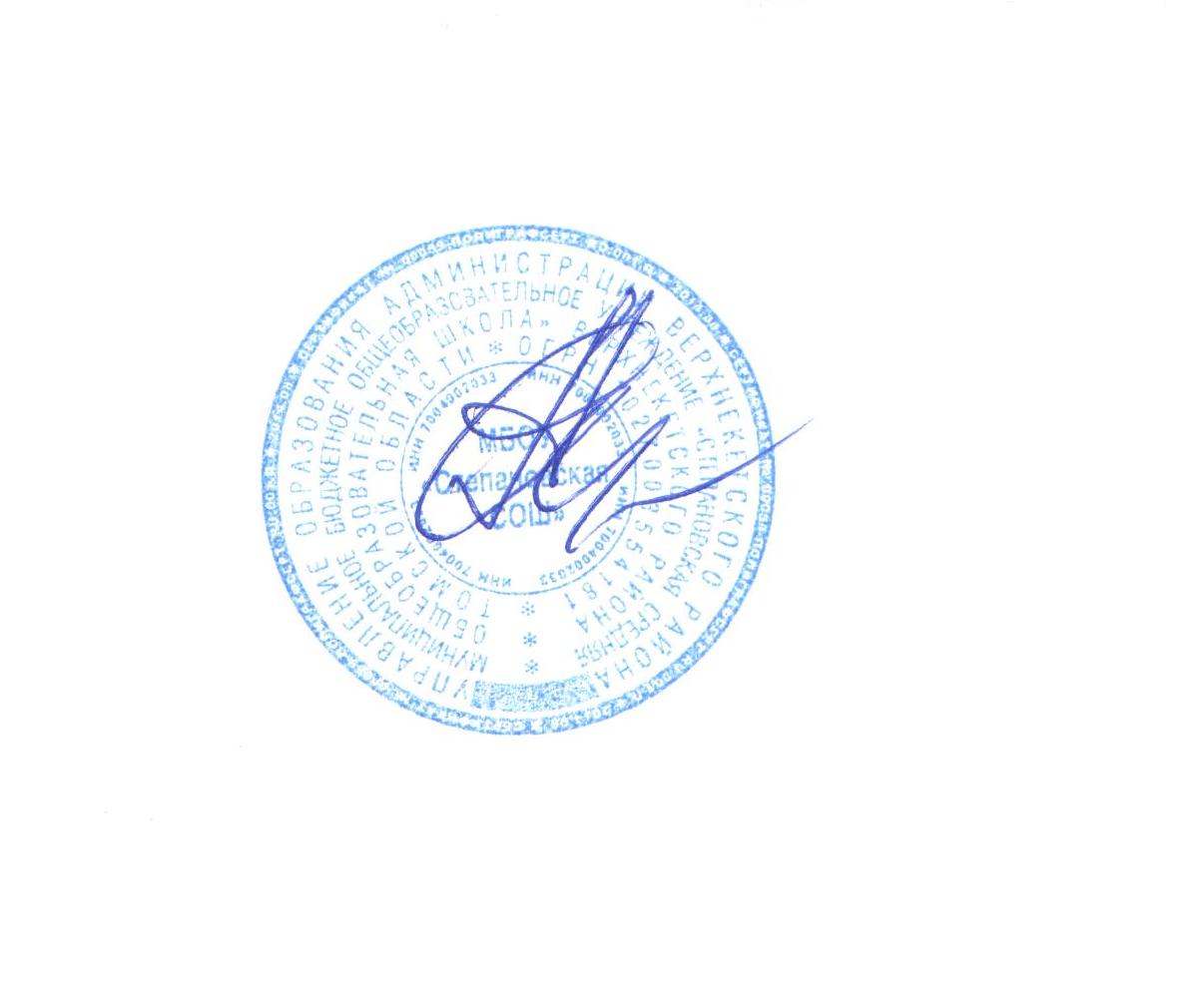 УТВЕРЖДАЮдиректор МБОУ «Степановская СОШ»		________    А.А. Андреев	                                                            Приказ от 29.08.2017 г.  №107 РАБОЧАЯ ПРОГРАММАпо музыке7 классКоличество часов - 34Учитель  Силаева  Инга ВладимировнаРабочая Программа по музыке для 7 класса составлена в связи с необходимостью соотнести программу Федерального государственного образовательного стандарта основного общего образования с содержанием авторской программы «Музыка. 5-7 классы». Авторы: Г.П.Сергеева, Е.Д.Критская (Москва, Просвещение, 2014г.).2017г.Пояснительная запискаРабочая программа по музыке для 7 класса составлена в соответствии с правовыми и нормативными документами:Федеральный Закон «Об образовании в Российской Федерации» (от 29.12. . № 273-ФЗ);Федеральный Закон от 01.12.2007 г. № 309 (ред. от 23.07.2013 г.) «О внесении изменений в отдельные законодательные акты Российской Федерации в части изменения и структуры Государственного образовательного стандарта»;Приказ Минобразования России от 05.03.2004 г. № 1089 «Об утверждении федерального компонента государственных образовательных стандартов начального общего, основного общего и среднего (полного) общего образования»;Приказ Минобрнауки России от 31.03.2014 г. № 253 «Об утверждении федерального перечня учебников, рекомендуемых к использованию при реализации имеющих государственную аккредитацию образовательных программ начального общего, основного общего, среднего общего образования на 2014-2015 учебный год»;Приказ Минобразования России от 09.03.2004 г. № 1312 «Об утверждении федерального базисного учебного плана и примерных учебных планов для образовательных учреждений Российской Федерации, реализующих программы общего образования»;Приказ Министерства образования и науки Российской Федерации от 31 декабря . № 1577 «О внесении изменений в федеральный государственный образовательный стандарт основного общего образования, утвержденный приказом Министерства образования и науки Российской Федерации от 17 декабря . № 1897»;Приказ Министерства образования и науки Российской Федерации от 31 декабря . № 1578 «О внесении изменений в федеральный государственный образовательный стандарт среднего общего образования, утвержденный приказом Министерства образования и науки Российской Федерации от 17 мая . № 413»;Программа  «Музыка»  авторы: Е.Д. Критская, Г.П. Сергеева, М.,Просвещение, 2014г.Содержательный стержень программы  - «Классика и современность». Вечные темы классической музыки и их претворение в произведениях разных жанров. Художественные направления, стили и жанры классической и сов Основные методические принципы построения программы: принцип увлечённости, триединства деятельности композитора-исполнителя-слушателя,, принцип «тождества и контраста», принцип интонационности, принцип диалога культур.   Виды музыкальной деятельности разнообразны и направлены на реализацию принципов развивающего обучения в массовом музыкальном образовании и воспитании. Постижение одного и того же музыкального произведения подразумевает различные формы общения с музыкой. В исполнительскую деятельность входят: хоровое, ансамблевое и сольное пение; пластическое интонирование и музыкально- ритмические движения; игра на музыкальных инструментах; инсценирование (разыгрывание) песен, сказок, музыкальных пьес программного характера; освоение элементов музыкальной грамоты как средства фиксации музыкальной речи.В целом эмоциональное восприятие музыки, размышление о ней и воплощение образного содержания в исполнении дают возможность овладевать приемами сравнения, анализа, обобщения, классификации различных явлений музыкального искусства.ЦЕЛЬ:– развитие музыкальной культуры школьников как неотъемлемой части духовной культуры – наиболее полно отражает заинтересованность современного общества и возрождение духовности, обеспечивает формирование целостного мировосприятия учащихся, их умения ориентироваться в жизненном информационном пространстве.Задачи:- приобщение к музыке как эмоциональному, нравственно-эстетическому феномену, осознание через музыку жизненных явлений, овладение культурой отношений, запечатлённой в произведениях искусства, раскрывающих духовный опыт поколений;- развитие в процессе музыкальных занятий творческого потенциала, ассоциативность мышления, воображения через опыт собственной музыкальной деятельности;- воспитание музыкальности, художественного вкуса и потребности в общении с искусством;- освоение языка музыки, его выразительных возможностей в сознании музыкального (шире – художественного) образа, общих и специфических средств художественной выразительности разных видов искусства.Федеральный базисный план отводит 34 часа для образовательного изучения  музыки   в 7 классе из расчёта 1  учебный  час  в неделю.УМК: «Школа России»Е.Д.Критская,  Г.П.Сергеева «Музыка»: Учебник для учащихся 7 кл. М.: Просвещение, 2014г.Программа  «Музыка»  авторы: Е.Д. Критская, Г.П. Сергеева, М.,.Просвещение, 2014г.Содержание учебного предметаТематическое планированиеКалендарно-тематическое планированиеПланируемые результаты освоения учебного предметаОбучение музыкальному искусству в 7 классе основной школы должно обеспечить учащимся возможность:- совершенствовать представление о триединстве музыкальной деятельности (композитор-исполнитель-слушатель);-знать основные жанры народной, профессиональной, религиозной и современной музыки;-понимать особенности претворения «вечных» тем искусства и жизни в произведениях разных жанров (опере, балете, мюзикле, рок-оперы, симфонии, инструментальном концерте, сюите, кантате, оратории, мессе и др.);- эмоционально-образно воспринимать и оценивать музыкальные сочинения различных жанров и стилей;- творчески интерпретировать содержание музыкального произведения, используя приёмы пластического интонирования, музыкально-ритмического движения, импровизации; ориентироваться в нотной записи как средстве фиксации музыкальной речи;- осуществлять сравнительные интерпретации музыкальных сочинений;- выявлять особенности построения музыкально-драматического спектакля на основе взаимодействия музыки с другими видами искусства;-использовать различные формы индивидуального, группового и коллективного музицирования, выполнять творческие задания, участвовать в исследовательских проектах;- совершенствовать умения и навыки самообразования.НОРМЫ ОЦЕНКИ ЗНАНИЙ,  УМЕНИЙ И НАВЫКОВ  УЧАЩИХСЯ ПО   МУЗЫКЕОтметка "5" ставится:              если присутствует интерес (эмоциональный отклик, высказывание со своей жизненной позиции); умение пользоваться ключевыми и частными знаниями; проявление музыкальных способностей и стремление их проявить.Отметка «4» ставится:если присутствует интерес (эмоциональный отклик, высказывание своей  жизненной позиции);проявление музыкальных способностей и стремление их проявить;умение пользоваться ключевыми и частными знаниями.Отметка «3» ставится:проявление  интереса  (эмоциональный   отклик,   высказывание   своей  жизненной позиции); или: в умение пользоваться ключевыми или частными знаниями; или: проявление музыкальных способностей и стремление их проявить.Отметка «2» ставится: и нет интереса, эмоционального отклика;  неумение пользоваться ключевыми и частными знаниями;  нет  проявления  музыкальных  способностей,  нет   стремления  их  проявить.№ п/пНазвание разделаСодержание учебного разделаСодержание учебного раздела№ п/пНазвание разделаОсновные изучаемые вопросыПланируемые результаты обучения1Особенности драматургии сценической музыкиСтиль как отражение эпохи, национального характера, индивидуальности композитора: Россия — Запад. Жанровое разнообразие опер, балетов, мюзиклов (историко-эпические, драматические, лирические, комические и др.). Взаимосвязь музыки с литературой и изобразительным искусством в сценических жанрах. Особенности построения музыкально-драматического спектакля. Опера: увертюра, ария, речитатив, ансамбль, хор, сцена. Балет: дивертисмент, сольные и массовые танцы (классический и характерный), па-де-де, музыкально-хореографические сцены и др. Приемы симфонического развития образов.Сравнительные интерпретации музыкальных сочинений. Мастерство исполнителя («искусство внутри искусства»): выдающиеся исполнители и исполнительские коллективы. Музыка в драматическом спектакле. Роль музыки в кино и на телевидении.Личностные результаты:ценностно – ориентационная сфера:- формирование художественного вкуса как способности чувствовать и воспринимать музыкальное искусство во всем многообразии его видов и жанров;- становление музыкальной культуры как неотъемлемой части духовной культуры личности;трудовая сфера:- формирование навыков самостоятельной работы при выполнении учебных и творческих задач;познавательная сфера:- формирование умения познавать мир через музыкальные формы и образы.Метапредметные результаты: Регулятивные УУД:Осуществлять контроль своих действий на основе заданного алгоритма.Определять и формулировать цель деятельности, составлять план действий по решению проблемы (задачи) совместно с учителем.Учиться обнаруживать и формулировать учебную проблему совместно с учителем, выбирать тему проекта с помощью учителя.Осуществить действия по реализации плана.В диалоге с учителем учиться вырабатывать критерии оценки и определять степень успешности выполнения своей работы и работы всех, исходя из имеющихся критериев,  совершенствовать критерии оценки и пользоваться ими в ходе оценки и самооценки.Познавательные УУД:Способность извлекать информацию из различных источников и выделять главное, переводить информацию в другую форму представления (текст, таблица, инструкция).Выполнять универсальные логические действия:- выполнять анализ (выделение признаков),- производить синтез (составление целого из частей, в том числе с самостоятельным достраиванием), - выбирать основания для  сравнения, сериации, классификации объектов, - устанавливать аналогии и причинно-следственные связи, - выстраивать логическую цепь рассуждений, - относить объекты к известным понятиям.Уметь передавать содержание в сжатом, выборочном или развёрнутом виде.Коммуникативные УУД:Способность свободно излагать свои мысли в устной и письменной форме (умение выдвигать тезисы и подтверждать аргументами, высказывать собственное суждение)Учиться критично относиться к собственному мнению.Слушать других, пытаться принимать другую точку зрения, быть готовым изменить свою точку зрения.Предметные результаты: понимать жизненно-образное содержание музыкальных произведений разных жанров; различать лирические, эпические, драматические музыкальные образы;иметь представление о приемах взаимодействия и развития образов музыкальных сочинений;знать имена выдающихся русских и зарубежных композиторов, приводить примеры их произведений;уметь по характерным признакам определять принадлежность музыкальных произведений к соответствующему жанру и стилю — музыка классическая, народная, религиозная, современная;владеть навыками музицирования: исполнение песен (народных, классического репертуара, современных авторов), напевание запомнившихся мелодий знакомых музыкальных сочинений;2Особенности драматургии камерной и симфонической музыкиОсмысление жизненных явлений и их противоречий в сонатной форме, симфонической сюите, сонатно-симфоническом цикле. Сопоставление драматургии крупных музыкальных форм с особенностями развития музыки в вокальных и инструментальных жанрах.Стилизация как вид творческого воплощения художественного замысла: поэтизация искусства прошлого, воспроизведение национального или исторического колорита. Транскрипция как жанр классической музыки.Использование различных форм музицирования и творческих заданий для освоения учащимися содержания музыкальных образов.Личностные результаты:ценностно – ориентационная сфера:- формирование художественного вкуса как способности чувствовать и воспринимать музыкальное искусство во всем многообразии его видов и жанров;- становление музыкальной культуры как неотъемлемой части духовной культуры личности;трудовая сфера:- формирование навыков самостоятельной работы при выполнении учебных и творческих задач;познавательная сфера:- формирование умения познавать мир через музыкальные формы и образы.Метапредметные результаты: Регулятивные УУД:Осуществлять контроль своих действий на основе заданного алгоритма.Определять и формулировать цель деятельности, составлять план действий по решению проблемы (задачи) совместно с учителем.Учиться обнаруживать и формулировать учебную проблему совместно с учителем, выбирать тему проекта с помощью учителя.Осуществить действия по реализации плана.Работая по плану, сверять свои действия с целью и, при необходимости, исправлять ошибки с помощью учителя. Познавательные УУД:Способность извлекать информацию из различных источников и выделять главное, переводить информацию в другую форму представления (текст, таблица, инструкция).Выполнять универсальные логические действия:- выполнять анализ (выделение признаков),- производить синтез (составление целого из частей, в том числе с самостоятельным достраиванием), - выбирать основания для  сравнения, сериации, классификации объектов, - устанавливать аналогии и причинно-следственные связи, - выстраивать логическую цепь рассуждений, - относить объекты к известным понятиям.Создавать модели с выделением существенных характеристик объекта и представлением их в пространственно-графической или знаково-символической форме, преобразовывать модели с целью выявления общих законов, определяющих данную предметную область. Использовать информацию в проектной деятельности под руководством  учителя-консультанта. Составлять простой и сложный план текста.Уметь передавать содержание в сжатом, выборочном или развёрнутом виде.Коммуникативные УУД:Способность свободно излагать свои мысли в устной и письменной форме (умение выдвигать тезисы и подтверждать аргументами, высказывать собственное суждение)Учиться критично относиться к собственному мнению.Слушать других, пытаться принимать другую точку зрения, быть готовым изменить свою точку зрения.Читать вслух и про себя тексты учебников и при этом:– вести «диалог с автором» (прогнозировать будущее чтение; ставить вопросы к тексту и искать ответы; проверять себя);Организовывать учебное взаимодействие в группе (распределять роли, договариваться друг с другом и т.д.).Предвидеть (прогнозировать) последствия коллективных решений.Предметные результаты: понимать жизненно-образное содержание музыкальных произведений разных жанров; различать лирические, эпические, драматические музыкальные образы;иметь представление о приемах взаимодействия и развития образов музыкальных сочинений;знать имена выдающихся русских и зарубежных композиторов, приводить примеры их произведений;уметь по характерным признакам определять принадлежность музыкальных произведений к соответствующему жанру и стилю — музыка классическая, народная, религиозная, современная;владеть навыками музицирования: исполнение песен (народных, классического репертуара, современных авторов), напевание запомнившихся мелодий знакомых музыкальных сочинений;анализировать различные трактовки одного и того же произведения, аргументируя исполнительскую интерпретацию замысла композитора;раскрывать образный строй музыкальных произведений на основе взаимодействия различных видов искусства;совершенствовать умения и навыки самообразования.№Основные разделыколичество часовв том числе проверочные работы1Особенности драматургии сценической музыки 1732Особенности драматургии камерной и симфонической музыки172№ п/пТема урокаКоличество часовДата планДата факт1Классика и современность                   107.09.172В музыкальном театре. Опера «Иван Сусанин» М. И. Глинки114.09.173В музыкальном театре. Опера «Иван Сусанин» М. И. Глинки121.09.174А. П. Бородин. Опера «Князь Игорь»128.09.175А. П. Бородин .Опера «Князь Игорь».«Плач Ярославны». Молитва105.10.176А. П. Бородин Опера «Князь Игорь».«Плач Ярославны». Молитва112.10.177В музыкальном театре. Балет. Балет «Ярославна» Б. Тищенко. Контрольное тестирование №1 «В музыкальном театре»119.10.178В музыкальном театре. Балет. Балет «Ярославна» Б. Тищенко126.10.179Героическая тема в музыке109.11.1710В музыкальном театре. Опера «Порги и Бесс» Дж. Гершвина116.11.1711Развитие традиций оперного спектакля123.11.1712Опера «Кармен» Ж. Бизе130.11.1713Опера «Кармен» Ж. Бизе. Образы Хозе и Эскамильо107.12.1714Тест (промежуточная аттестация)114.12.1715Сюжеты и образы духовной музыки. Контрольное тестирование №2 по теме «Драматургия  сценической музыки»121.12.1716Рок-опера128.12.1717Музыка к  драматическому спектаклю 111.01.1818Музыкальная драматургия - развитие музыки118.01.1819Два направления музыкальной культуры. Духовная музыка. Светская музыка125.01.1820Камерная инструментальная музыка101.02.1821Этюд. Транскрипция108.02.1822Циклические формы инструментальной музыки115.02.1823Циклические формы инструментальной музыки122.02.1824Соната. Сонатная форма101.03.1825Соната. Принципы музыкального развитияКонтрольное тестирование №3 по теме «Особенности драматургии камерной музыки»115.03.1826Симфоническая музыка. Сопоставление и контраст музыкальных образов на примере экспозиции симфонии № 40 В. А. Моцарта120.03.1827-30Симфоническая музыка405.04.1812.04.1819.04.1826.04.1831Симфоническая картина103.05.1832Инструментальный концерт110.05.1833Музыка народов мира117.05.1834Музыка народов мира124.05.18СОГЛАСОВАНО                                                      Заместитель директора по УМРРезвых Т.П. /________/  «29» августа 2017 годаПРИНЯТОРешением педагогического советаМБОУ «Степановская СОШ»  Протокол №1 от «29» августа 2017 г. 